金华市金东区高标准农田建设“十四五”规划（征求意见稿）金东区农业农村局2022年8月前  言习近平总书记在2015年中央经济会议上提出：“要在保护好耕地特别是基本农田的基础上，大规模开展高标准农田建设”。中共中央、国务院印发的《乡村振兴战略规划（2018-2022 年）》明确提出大规模推进高标准农田建设，确保到2022年建成10亿亩高标准农田。建设高标准农田是提升农业综合生产能力、保障粮食安全和重要农产品有效供给的基础性工程，是发展现代农业、促进农民增收的基本措施。根据《农田建设项目管理办法》（农业农村部令2019年第4号）、《全国高标准农田建设规划（2019-2025）》、《浙江省“十四五”规划质量管理办法》、《浙江省农业农村厅转发农业农村部办公厅关于做好全国高标准农田建设规划修编工作的通知》（浙农专发〔2019〕42号）和《浙江省农业农村厅关于统筹做好疫情防控和高标准农田建设工作的通知》（浙农字函〔2020〕74 号）等文件精神，金东区农业农村局在深入调研的基础上，组织编制《金东区高标准农田建设“十四五”规划（2021—2025年）》（简称《规划》）。本规划编制，客观评价了金东区高标准农田建设现状和成效，分析了现阶段高标准农田建设的有利条件和面临挑战，阐述了高标准农田建设面临的新形势和新要求，提出今后一个时期金东区农田建设的指导思想、基本原则、目标任务，明确了分区建设重点、规划建设任务及建设标准、建设内容，并根据经济社会发展需要，对建设投资及分年实施计划作出初步安排，提出了《规划》贯彻落实的保障措施，为今后一段时期金东区高标准农田建设提供较为可靠的指导。《规划》基准年为2020年，规划期为2021-2025年。第一章  规划基础金东区高度重视农业发展先行创建工作，被省农业农村厅认定为2020年度农业绿色发展先行区，其中江东镇区域被认定为2020年度农业绿色发展省级示范区。推进金东区高标准农田建设，围绕“努力成为新时代全面展示中国特色社会主义制度优越性的重要窗口”的新目标新定位，努力建设和强化“三地一窗口”的新使命担当，全面贯彻党中央各项决策部署，坚持新发展理念，坚持以“八八战略”为统领，一张蓝图绘到底，使金东区各项事业更全面更出彩地走在全省前列。《规划》将以金东区2018年度土地利用现状变更调查成果和2017年划定的永久基本农田成果，结合“十二五”以来高标准农田建成情况，作为金东区高标准农田建设“十四五”规划的基础。一、现实基础（一）农田基础设施得到全面改善“十二五”以来，金东区委区政府高度重视高标准农田建设，全区积极组织申报并整合各方面的项目资金，加大农业基础设施投入，通过高标准农田建设，稳定了粮食的种植面积；良田粮用，保证了种粮土地的优质；完善农田基础设施，改善农业生产条件，增强了农田防灾抗灾减灾能力，提高了耕地质量。巩固和提升了粮食综合生产能力，建成后的高标准农田，平均粮食亩产提高10%∽20%，部分农田成为“亩产千斤、两季吨粮”的稳产高产良田，为金东区粮食丰收提供了重要支撑，为保证我国粮食安全贡献自己的力量。截止至2018年底，我区耕地面积28.2429万亩（不含可调整地类面积0.7187万亩）；全区现状划定永久基本农田面积24.3375万亩；累计建成高标准农田面积18.2272万亩（不含未验收面积4.3091万亩，共计22.5364万亩），占永久基本农田74.89%。建成粮食生产功能区3.0501万亩，占永久基本农田12.69%。表1 金东区高标准农田、粮食生产功能区建设情况    单位：万亩（二）粮食综合生产能力稳步提升按照“集中连片、旱涝保收、节水高效、稳产高产、生态友好”的要求，我区持续推动高标准农田“水、土、田、林、路”综合治理，引导促进土地小块并大块，并支持丘陵山区农田“宜机化”改造，有效提升粮食生产规模化、设施化、机械化水平。并通过“非粮化”整治，落实最严格的耕地保护制度，正确处理好发展粮食生产与发挥比较效益的关系，科学合理利用耕地资源，不断强化耕地用途管制，将有限的耕地资源优先用于粮食生产，巩固提高粮食综合生产能力，坚决守住耕地红线和粮食安全根基，推动粮食234生产稳定发展。通过建设高标准农田，有效减少旱涝渍等灾害影响，降低粮食生产损失5%以上，有效支撑全区农作物播种面积达18万亩以上，总产量2.2万吨以上。全区拥有农业机械总动力24.7 千瓦，农作物耕种收综合机械化水平达到80.54%，其中水稻耕种机械化水平达到82.91%。（三）“非粮化”整治稳固推进我区作为传统花木种植大区，“非农化”、“非粮化”形势严峻，粮食生产功能区3.05万亩，其中“非粮化”1.75 万亩，非粮化率56.63%。今年来，深入贯彻落实中央、省委、市委关于稳定粮食生产的系列决策部署，正确面对花木产业发达、“非粮化”率高、种粮配套不完善等现实困难，下定决心，承压奋进，狠抓整治，取得明显成效，完成粮食生产功能区内“非粮化”整治1.75万亩，完成率100%，预计可增加粮食产量780万公斤以上。二、问题短板（一）建设后备资源愈发紧缺金东区资产投资的快速增长虽然带动经济高速增长，也引起了建设用地的增加和耕地面积的相应减少。据第三次国土调查初步成果，全区现状耕地面积合计8.3547万亩（不含工程恢复与即可恢复面积21.8460万亩），与第二次国土调查成果中耕地面积29.3121万亩（不含可调整地类面积0.7426万亩）相比，净减少20.9547万亩，减少比例 71.50%。耕地面积减少，可建高标准农田的耕地面积也将刚性减少。金东区多山，很多地方的耕地和永久基本农田分布在山区，有近1.59万亩的单片耕地面积在50亩以下，坡度大、质量差，新建高标准农田难度非常大，投入成本也高，并且建设意义不大。（二）改造提升需求压力紧迫长期以来，高标准农田建设中相关部门编制标准尚未统一，在资金使用、投入标准、建设内容、组织实施等各方面要求不尽一致，部分已建成的高标准农田质量不高。受地理、地形限制，金东区不适合构筑大、中型水库，灌溉用水均取自库容较小的山塘、小型水库，部分依赖提、引水工程灌溉，中长期抗旱能力较为不足。同时，受到自然灾害破坏、建后管护不力等因素影响，不同程度存在已建成高标准农田设施损毁问题。尤其是部分已建设高标准农田存在建设标准低、工程老化、设施不配套，金东区耕地质量平均等别3.07等，耕地质量参差不齐，抗灾减灾能力不强等问题，严重影响农田使用成效，迫切需要开展改造提升。（三）建后管护机制亟待健全数字监管滞后，高标准农田建设“重建设、轻管护”的现象一定程度存在，建后管护责任和措施不到位，管护资金未落实、农田质量监测和管理手段薄弱等问题较为明显。部分项目竣工移交后出现设施损毁且未得到及时修复，亟需建立健全高标准农田建后管护长效机制。此外，当前对已建成高标准农田的用途管控监测工作不到位，亟需加强农田监管系统建设。（四）农地产业配置矛盾突出高标准农田建设，通过合并土地实现集中连片、规模适度、设施配套的现代农业生产方式。在这个土地“小块并大块”过程中有的农户权益会受到侵害，一方面，实行集中机械化生产就要求农户种植农作物相对一致，一定时期内会造成种植结构调整与农户个体需求有矛盾；另一方面，建成后的高标准农田建设是以种植粮食作物为主，机械化生产方式虽然可以节约生产成本，但是种植粮食比较效益低，难以满足农户个性化发展农业经济的需求，金东区农民更加倾向种植经济作物，特别是占用耕地种植苗木情况严重，造成种粮与种植经济作物的矛盾突出。三、有利条件（一）各级党政高度重视高标准农田建设各级党政多次提出要高度重视粮食安全，继续保持土地承包关系稳定并长久不变，按照“把饭碗牢牢端在自己手中”的要求，坚决守住耕地红线，抓好耕地保有量、永久基本农田保护和高标准基本农田建设，把农田水利搞上去，把现代种业、农业机械等技术装备水平提上来，进一步把粮食生产功能区规划好建设好，真正把藏粮于地、藏粮于技战略落到实处。截至2020年，全区已累计建成高标准农田18.2272万亩，推动了农业的现代化发展，提高了农业综合生产能力，为保障粮食安全奠定了坚实基础。（二）高标准农田建设管理体制更加规范顺畅党中央、国务院高度重视农田建设管理体制改革，习近平总书记指出，要在保护好耕地特别是基本农田的基础上，大规模开展高标准农田建设，加大对农田水利、农机作业配套设施等建设支持力度，提高农田建设管理水平。2018年，浙江省按照国家关于农田建设管理职能调整与转变的要求，推动了农田建设项目管理职责整合管理，切实改变过去农田建设“五牛下田”、分散管理的局面。体制机制进一步理顺、建设资金整合力度进一步加大，为构建完善统一规划布局、建设标准、组织实施、验收考核、上图入库的管理新体制，统筹推进高标准农田建设工作奠定了坚实基础。（三）高标准农田建设得到社会各界高度认同“十二五”以来的实践表明，建设高标准农田对保障国家粮食安全，推动农业转型升级和发展现代农业具有重要意义。是一项事关国家粮食安全、现代农业发展的基础性工程，是一项事关农村产业兴旺、农民脱贫致富的民心工程，是一项事关乡村田园风貌、农村生态文明的战略性工程，是一项功在当代、利在千秋、惠及全民的德政工程，社会各界高度认同，农民群众普遍欢迎。（四）现代农业绿色化发展水平走在全省前列从2003年“千村示范万村整治”开始, 时任省委书记的习近平同志为浙江的绿色发展指明了方向，确立了“生态立省”的核心发展战略并提出了“两山”，“绿水青山”就是浙江省绿色发展的最大本钱。作为2020年度农业绿色发展先行区，金东区高度重视农业绿色发展先行创建工作，围绕农业绿色发展任务，重点推进产业结构、生产方式、经营机制三大“调整”和养殖业污染、农业投入品、田园环境三大“治理”，坚持以粮食生产功能区、现代农业园区、特色农产品优势区为主阵地，确定一批基础条件较好的区域，先行开展创建，打造具有区域或产业特色的绿色发展主平台，不断总结典型经验，发挥示范效应，推动绿色发展成为全区现代农业的普遍形态和深厚底蕴。2020年我区开展优质农产品认证工作，其中绿色认证企业33家，产品35个8500亩；婺州蜜梨地理标志等2个13245亩；无公害农产品24家、26个产品，水产品有机认证1家、2个产品，优质农产品占主要食用农产品比率达56.77%。（五）电商助力农产品增收增效据区网络经济发展局数据显示：截至目前，在市场主导和政府助推的共同作用下，全区共有电商40余家，建立农村电商服务点170个，其中农林产品通过O2O线上线下销售实现交易9.5亿元。它们借助成熟的电商平台探索发展实体门店与电子商务结合、线上与线下联动的O2O营销模式，破解了农产品“丰产不丰收”的困局。第二章  总体要求一、指导思想 以习近平新时代中国特色社会主义思想为指导，对标对表“努力成为新时代全面展示中国特色社会主义制度优越性的重要窗口”新目标新定位，围绕高质量推进乡村振兴，按照农业高质量发展要求，深入实施藏粮于地、藏粮于技战略，以提升粮食产能为首要目标，以永久基本农田保护区、粮食生产功能区为重点区域，坚持新增建设和改造提升并重、建设数量和建成质量并重、工程建设与建后管护并重，产能提升和绿色发展相协调，统一组织实施与分区分类施策相结合，实现高质量建设、高效率管理、高水平利用，进一步创新体制机制，切实补齐农业基础设施短板，着力打造高标准农田建设“浙江样板”，努力为“重要窗口”建设增添农田建设的靓丽风采。二、基本原则（一）坚持政府主导、多方参与切实落实地方政府责任，完善公共财政投入保障机制，统筹协调相关部门，加强资金和资源整合。鼓励农民群众、新型农业经营主体和农村集体经济组织自主筹资投劳，参与农田建设和工程管护，引导社会资本积极投入高标准农田建设。（二）坚持规划引领、科学布局注重衔接乡村振兴、国土空间、农业农村、生态环境、水利、电力和交通等相关规划，优化高标准农田建设区域布局，突出粮食和重要农产品优势区，合理配置农田建设任务指标，夯实基础、确保产能，守牢粮食安全底线。   （三）坚持因地制宜、良田粮用综合考量农田基础条件、增产潜力等因素，因地制宜确立重点项目和建设内容。稳定农村土地承包关系，强化用途管控，实行最严格的耕地保护制度，建立健全激励和约束机制，支持高标准农田主要用于粮食生产。（四）坚持量质并举、示范建设    以国家刚性任务指标为基本遵循，强化数量和质量管理，推动新建与改造提升同步。充分发挥重点工程的引领作用，综合考虑区域自然资源条件，推进田、土、水、路、林、电、技、管等农田工程综合配套，探索推进高标准农田建设整县示范。（五）坚持绿色高效、共建共富深入践行绿色发展理念，建立农田绿色农业发展体制机制，切实加强水土资源集约节约利用和农田生态环境保护，全面提升高效生态农业综合效益。建立健全耕地生态产品价值转换机制，探索绿色转化和共建共富的实现路径。 （六）坚持数字赋能、建管并重以“整体智治”理念统筹推进农田建设、管护和利用监管。建成项目应及时办理资产交付手续，并明确项目管护主体，落实管护责任和管护经费；推进数字化管理，加强对工程管护工作的督查指导和监测评价。三、建设目标紧紧围绕提升粮食综合生产能力，坚持新增建设与改造提升相结合，集中力量打造集中连片、旱涝保收、节水高效、稳产高产、生态友好的高标准农田。确保2021-2025年建成1.48万亩高标准农田，截止2025年总计建设高标准农田20.45万亩； 2021-2025年改造提升1.58万亩。把高效节水灌溉与高标准农田建设统筹规划、同步实施， “十四五”期间完成高效节水灌溉0.5万亩建设任务；完成补建任务0.25万亩。 表2 高标准农田建设主要指标第三章  建设任务一、建设区域（一）区域范围本《规划》共涉及金东区12个乡镇（街道），到2025年规划建成高标准农田20.45万亩，根据地形地貌、气象水文、土壤类型等资源类型，以及《浙江省高标准农田建设“十四五”规划》等相关文件要求，对金东区高标准农田进行科学规划。（二）区域特征金东区是浙江省最大的丘陵、盆地集中分布区之一，山间盆地分布广泛，山丘坡地面积大，盆地气候特征明显；土壤类型以水稻土、红壤为主，少量紫色土、粗骨土和黄壤，土壤质地粘重，酸化明显，供肥能力一般。水资源时空分布相对不均，如夏秋季少雨丘陵山区易形成伏秋干旱。（三）建设重点（1）建设秸秆还田和农家肥积造设施，包括田间积肥坑池，配套小型积肥、运肥等辅助设施。实施测土配方施肥，推广绿肥种植，使土壤有机质含量达到15g/kg以上。（2）采取增施有机肥及石灰质物质等措施，开展土壤酸化治理，遏制土壤酸化趋势。（3）发展节水农业，新建和改造一批灌溉工程，适当增加有效灌溉面积。配合水利部门加快大中型灌区骨干渠系节水改造，新建和改造小山塘、小堰坝、小水池等水源及小泵站、小沟渠等末级渠系改造和田间配套等工程。（4）合理确定田间道路的密度和宽度，整修和新建田间道、生产路，田间道路通达度丘陵区不低于90%。二、建设成果近十年来，通过农田水利建设、农业综合开发、低丘缓坡综合开发利用、粮食生产功能区建设和土地整理等为主要内容的农田建设工程，我区农田基础设施水平得到极大的提高。截止至2018年，我区共立项16.2117万亩高标准农田，其中已经验收高标准农田面积达15.7891万亩；2019至2020年高标准农田立项面积为5.5138万亩，验收高标准农田面积为2.4381万亩。高标准农田累计立项面积为21.7255万亩，累计验收面积18.2272万亩。三、建设任务综合考虑地方农田现状、资源潜力和开发建设需求，合理确定各镇（乡、街道）高标准农田建设任务：主要依据各镇（乡、街道）永久基本农田面积和坡度在25度以下的农田面积，兼顾地方农田保护任务、城镇开发边界、生态保护红线等。规划至2022年共完成高标准农田建设项目面积1.3828万亩；完成高效节水灌溉面积0.5万亩。规划至2025年共完成高标准农田（改造提升）项目面积1.7578万亩（1.58万亩为省下发任务，0.1778万亩为储备任务）。补建任务（详见表3、表4）表3 金东区高标准农田“十四五”规划分年度明细表表4 金东区高标准农田“十四五”规划（改造提升）分年度明细表第四章  建设标准和建设内容一、建设标准遵循乡村振兴战略部署要求，统筹考虑高标准农田建设的农业、水利、土地、林业、电力、气象等各方面因素，围绕农田生产能力、灌排能力、田间道路通行运输能力、农田防护与生态环境保护能力、机械化水平、科技应用水平、建后管护能力等，紧扣高标准农田建设的田、土、水、路、林、电、技、管、附、服务十个方面要求，加快构建科学统一、层次分明、结构合理的高标准农田建设标准体系。新增建设和改造提升高标准农田严格执行《高标准农田建设通则》（GB/T 30600）等国家标准、行业标准和地方标准，结合地方实际，统筹抓好农田配套设施建设和地力提升，确保工程质量与耕地质量。将晒场、烘干、机具库棚、育秧中心、有机肥积造等配套设施纳入高标准农田建设范围。二、建设内容（一）田块整治根据地形地貌、作物种类、机械作业效率、灌排效率和气候区划、气象风险等因素，实施田块整治建设，加快耕作田块修筑，实现耕作层地力保持。调整田块大小，选择合适的田块形状，合理确定长度和宽度，控制田面高差，提高田块归并程度，实现耕作田块相对集中；通过机械深耕深松、客土回填调节土壤质地，改善农田耕作层；加快梯田修建，地面坡度为5度～25度的坡耕地，按照有利于水土保持要求，建成高水平梯田（地），采用砖、石、混凝土、土体夯实或植物坎等保护进行田坎保护。建成后，高标准农田有效土体厚度在50厘米以上，耕作层厚度大于20厘米，土体中无明显粘盘层、砂砾层等障碍因素，田间基础设施占地率不超过8%，稻作淹灌农田地表平整度不高于2.5厘米，丘陵区梯田化率不应低于90%，形成一批万亩以上的区域化、规模化、集中连片的高标准农田。（二）土壤改良对田间基础设施配套建设完善后的耕地，结合农田地力状况，综合土壤改良、地力培肥等先进适用技术的组装配套和系统集成，采用农艺、生物等各类措施，加快土壤地力提升。建立维护高标准农田地力稳定和提升的长效机制，通过增施有机肥、秸秆还田、绿肥种植翻压还田等土壤改良和培肥措施，促进高标准农田地力的提升，使高标准农田地力长期稳定在较高水平；实施测土配方施肥，定期监测土壤氮、磷、钾及中微量元素、有机质含量、土壤酸化等状况，因缺补缺、酸化调整和治理修复重金属污染土壤，改善耕作层土壤理化性状，促进土壤养分平衡，实施区域内年配方肥亩施用量40千克/亩。建成后，高标准农田的土壤有机质含量达到15克/千克以上，土壤各种养分含量间相对平衡，土壤 pH值保持在5.5～7.5，地力等级提高0.2等以上，耕作层土壤重金属含量指标符合国家有关标准规定。（三）灌排设施完善农田水利基础设施，根据灌溉规模、地形条件、田间道路、耕作方式等要求，有序实施水源、输水、喷微灌、排水、渠系建筑物、泵站等设施建设工程。合理配置各级输配水渠道，因地制宜地选择渠道防渗、管道输水灌溉、喷微灌等节水灌溉形式，更新改造灌溉排水涵闸、泵站，疏浚改造排水沟系。通过小流域治理及农村河道整治、山塘综合整治、圩区建设等工程与非工程措施建设，提升高标准农田的防洪排涝等级。建成后，山丘区不小于80%，平原区不小于90%；确保每一块高标准农田都有完善的灌排系统；排渍深度达0.6m以上；防洪标准达到10～20年一遇，排涝标准达到10年一遇，1天暴雨1～2天排至农作物耐淹水深。（四）路林配套为满足现代农业生产、农业物资运输、农业机械化和其它农业生产活动需要，在田、水、林、电、村规划基础上，合理确定田间道路密度，整修和新建田间道、生产路，采用沥青、混凝土或砂石对部分主干路实施硬质化，配套建设桥、涵和农机下田设施，保证晴雨天畅通，满足农产品运输及中型以上农业机械的通行和作业要求。高标准农田建成后，田间路林布局合理，路成网、林成行，田间道路面宽3米以上，有条件的可建成硬化路面，田间道较长的每隔一定距离建一个农机交汇点，路面宽增加到5米。生产路路面宽2-3米，两边砌石，塘渣路基，砂石路面。同时要做好路与田的连接，机坡设置既要便于农机下田，又节约土地；道路通达度平原区达到100%,其他地区不低于90%。（五）科技服务强化科技服务对高标准农田的建设支撑，重点推进农作物、优质高产栽培及健康养殖、抗灾避灾农业、节本增效控害等先进适用技术的推广与应用，并把科技成果转化为标准。加强优良品种引进推广，组织实施现代种业发展工程，积极开展种质资源保护和开发利用，提高种子种苗商品化率和主导品种覆盖率。健全耕地质量监测体系，及时掌握地力提升效果。提高病虫害监测预警和防治能力，构建较为完善的病虫害监测网络体系，加大高效、低毒、低残留农药和绿色防控技术的推广运用。建成后，高标准农田区域的良种覆盖率达到96%以上，土壤肥力检测服务全部覆盖到高标准农田，水稻病虫害统防统治覆盖率达到43%以上，高效、低毒、低残留农药普及率达到80%以上。（六）农田防护林和生态环境保护推广生态型治理措施建设高标准农田，注重生态沟渠及地表径流集蓄与利用设施建设，加强农田防护与生态环境保持。根据防护需要，在主要道路和干渠两侧，适时、适地、适树设置农田防护林。在水土流失易发地区，科学合理修筑岸坡防护、沟道治理、坡面防护等设施。农田防护与生态环境保持工程应进行全面规划、综合治理，与田块、沟渠道路等工程相结合，与农村居民点景观建设相协调。受防护的农田面积占建设区面积的比例，一般应不低于90%。（七）农田输配电为满足泵站、机井、信息化及田间农业生产等用电需求，结合灌排、道路工程，配套建设农用高低压线路和变配电设施。建成后，高标准农田输电线路、变压器及弱电等设施齐备，满足农业生产用电需求，保证用电质量和安全。（八）管护利用落实高标准农田管护主体和责任，建立健全区级统筹、多渠道筹集的管护资金保障机制。高标准农田建设项目验收通过后，项目法人应及时按有关规定办理资产交付手续。金东区农业农村局按照“谁受益谁管护，谁使用谁管护”的原则，组织建立高标准农田建设项目建后管护长效运行机制，监督落实管护责任。及时对因自然灾害、使用年限久导致损毁的工程设施开展修复。鼓励有条件的乡（镇、街道）通过奖补激励，引导和激励各类受益或管护主体参与高标准农田设施的运行管护，保障农田工程设施良性运行。第五章  重点工程一、绿色农田建设示范工程充分发挥高标准农田建设平台作用，坚持因地制宜、科学规划、统筹投入、融合推进，积极开展绿色农田建设工程，探索建设一批“农田肥沃、设施齐全、科技先进、高产高效、绿色生态”的绿色农田。 项目区灌溉保证率平原地区达到95%以上，丘陵山区达到85%以上，并因地制宜开展高效节水灌溉，实现旱涝保收，持续完善环境敏感区域农田氮磷末端减排体系；田间道路畅通，布局合理，平原地区田间道路通达度达到100%，丘陵山区达到95%，实现农业运输和农机进田有保障；开展耕地质量提升，确保达到较高的肥力水平，有机质含量、全氮、有效磷、速效钾等养分含量丰富，土壤酸碱度适宜，耕作层厚度、地表砾石度、水溶性盐总量等指标达到较高标准，无明显障碍因子；主导品种、主推技术、统防统治、测土配方施肥基本普及，粮食复种指数120%以上；广泛应用植保无人机、自走式喷杆喷雾机等高效药械，农作物耕种收综合机械化水平达到82%以，水稻生产耕种收综合机械化水平达到85%以上。通过开展农田生态保护修复、集成推广绿色高质高效技术，提升农田生态保护能力和耕地自然景观水平，增加绿色优质农产品有效供给，打造集耕地质量保护提升、生态涵养、面源污染防治和田园生态景观改善为一体的高标准绿色农田。“十四五”期间，规划建设2022年金东区孝顺镇绿色农田建设项目，建设绿色农田示范区2502亩，其中高效节水灌溉面积1400 亩。项目主要涉及孝顺镇马腰孔、溪边金、严店、刘下金、新叶店5个行政村，农户数1658户，农业人口3980人。主要建设内容为土壤改良工程、农田基础设施提升工程、农田生态环境提升工程、社会化服务提升工程、农业科技推广（数字农业）等。二、数字农田建设示范工程在绿色农田示范工程中，进行农业科技推广（数字农业），谋划建设“金地智管”数字三农应用平台，以数字赋能农业现代化，全力推动“种、管、收、销”全周期迭代升级，建立基础网络的农业主体库、明晰土地要素的农业区划库和支撑服务体系的动态信息库三个数据库。打造生产资料云调度、科学施肥云判断和灾害监测云预警三项功能场景。利用数字技术，推动农田建设、生产、管护相融合，提高全要素生产效率。重点推进物联网、大数据、移动互联网、智能控制、卫星定位等信息技术在农田建设中的应用，配套耕地质量综合监测点，构建天空地一体化的农田建设和管理测控系统，对工程建后管护和农田利用状况进行持续监测，实行农田灌溉排水等田间智能作业，提升生产精准化、智慧化水平。“十四五”期间，规划在金东区孝顺镇紫金畈绿色农田建设项目的基础上，建设数字农田建设示范工程1400亩。三、高效节水灌溉示范工程以问题和需求为导向，科学确定高效节水灌溉工程发展目标。突出重点，集中力量抓好高标准农田建设区、现代农业园区、粮食生产功能区的高效节水灌溉工程建设，优先建设基础条件好、见效快、群众欢迎、示范作用大的高效节水灌溉工程。强化规划引导、政策支持和项目整合，加强部门合作，共同推进高效节水灌溉工作。积极引导农户、农业企业、经济合作组织、行业协会等参与高效节水灌溉工程建设。 坚持高起点、高标准、高质量、高效益，积极引进采用新技术、新材料、新工艺、新设备，支持高效节水灌溉科技研究与推广，大力推广高效节水灌溉技术。以泵站、小型水源设施和地下管道灌溉（含首部枢纽及管网系统以及田间配套设施，包括墒情监测系统、量水设施等）为主要建设内容，在水田新建或改造地下管道灌溉工程，以粮食生产功能区为重点，提高土地利用率和灌溉水利用效率。“十四”期间，金东区规划建设高效节水灌溉工程5000亩，主要分布在金东区多湖街道和塘雅镇。具体项目为金东区多湖街道高标准农田建设项目规划高效节水面积1500亩；金东区塘雅镇高标准农田建设项目规划高效节水面积3500亩。第六章  投资估算与效益分析一、投资估算（一）投资估算根据《金东区农田建设项目与资金管理实施细则》建设类项目按新建高标准农田面积4000元/亩，提升类项目按高标准农田面积2000元/亩（具体投资按照实际建设年份的相关政策及具体建设内容进行确定，其中绿色农田参照新建类标准执行）。表5 各年度高标准农田建设投资估算表           单位：万元（二）资金筹集加大财政投入力度。除现有中央下拨资金和金东区配套高标准农田建设资金外，积极争取其它相关部门政策红利，如资规部门、水利部门、生态环保门的配套农业资金，整合投入高标准农田建设。同时大力吸引社会力量参与建设。鼓励农业龙头企业、农民专业合作组织、家庭农场等农业经营主体参与高标准农田建设，吸引社会资金进行投入。采取切实有效措施，充分发挥广大农民群众在高标准农田建设中的积极作用，确保项目建设资金的落实。二、效益分析（一）经济效益高标准农田规划实施完成后，新增农田粮食生产能力平均每亩提高50公斤左右，改造提升农田粮食生产能力平均每亩提高30公斤左右，加上优质、节地、节水、节能、节肥、节药等其他效益，亩均增收节支约200元。规划实施完成后，灌溉水有效利用系数可提高15%以上；肥料利用率提高到43%；通过农田林网建设，还可有效增加林木蓄积量；相比规划实施前每年可增加粮食产能122万公斤左右，增加农民收入约663万元左右。（二）社会效益建设高标准农田的社会效益主要体现在三个方面：一是保障粮食安全。高标准农田建成后，将有效改善农业生产条件，改良土壤、提高地力，提升土地利用率、土地产出率和劳动生产率，使旱涝保收、高产稳产农田比例大幅增加。农田粮食生产能力平均每亩提高50公斤左右，有效发挥稳粮保供的压舱石作用，对保障我区粮食安全、促进经济社会协调发展具有重大意义。二是改善农民生产生活条件。伴随各项工程的落地实施，不仅提升粮食综合生产能力，有效保障农民收入，同时也使规划区内的交通运输、供电、灌溉等设施得到明显改善，推动农民的生产、生活方式发生深刻变化。三是促进农业增效。通过实施本规划，可加快农业新品种、新技术、新装备、新工艺的推广和应用，并为我区良种繁育和农业转型升级创造条件，为高效生态农业的发展提供丰沃土壤。（三）生态效益规划的实施，可在一定程度上缓解我区农业发展和日益稀缺的耕地、水资源之间的矛盾，最终实现农业绿色、低碳、无公害化发展，改善生态环境。通过田块整治、土壤改良和科学合理施药施肥，可减少农药和化肥用量，有效控制农业面源污染；通过增加有机肥施用量，可促进农作物秸秆还田，提高秸秆综合利用率，有效杜绝因秸秆焚烧带来的大气污染；通过灌溉沟渠、电力设施及道路建设，可有效提高农业集约用水、用电、用地能力，减少资源能源消耗，促进农业可持续发展；通过加强农作物和畜禽水产良种、优质高产栽培及健康养殖、种植节本增效控害等先进适用技术的推广与应用，促进无公害、绿色农产品的生产。通过农田防护林网与防灾减灾体系的建设，可提高全区的森林覆盖率，改善区域小气候，促进保持水土，净化空气，优化农业生产环境。第七章  强化建设质量和后续管护一、项目规范建设依据《高标准农田建设质量管理办法（试行）》的要求，严格按照高标准农田建设的“五个统一”，即统一规划布局、统一建设标准、统一组织实施、统一验收考核、统一上图入库，结合金东区实际情况，因地制宜开展高标准农田建设工作。规范项目建设：根据《高标准农田建设质量管理办法（试行）》规定，金东区高标准农田建设项目全面推行项目法人制、招标投标制、工程监理制、合同管理制，实现项目精细化管理，严格执行相关建设标准和规范，落实工程质量管理责任，确保建设质量。市县二次验收制：高标准农田建设项目竣工后，先由乡镇街道开展自验，验收通过后由金东区农业农村局组织专家对田块整治、土壤改良、灌溉和排水、田间道路、农田防护和生态环境保护、农田输配电等工程数量与质量进行初验。工程数量与质量通过初验后，由金华市农业农村局组织专家开展项目全面验收。规范项目归档：项目通过竣工验收后，金东区农业农村局对项目过程资料及成果资料进行建档立册，按照有关规定对项目档案进行整理、组卷、归档，并按要求在全国农田建设综合监测监管系统填报项目竣工验收和上图入库等信息。二、加强动态监控 建立数字平台：充分运用全国农田建设综合监测监管系统，加快高标准农田管理大数据平台建设，做好相关项目信息系统的报备及数据共享，把高标准农田建设项目立项、实施、验收、使用等各阶段信息及时上图入库，形成高标准农田建设“一张图”。加强动态监控：综合运用航空航天遥感、卫星导航定位、地理信息系统、移动通信、区块链等现代信息技术手段，构建天空地一体的立体化监测监管体系，实现高标准农田建设的有据可查、全程监控、精准管理。 三、加强后续管护 建立健全管护机制：按照谁受益谁管护、谁使用谁管护的原则，建立健全高标准农田管护机制，明确高标准农田承包经营户为管护主体，落实管护责任。将高标准农田建后管护落实情况纳入村集体年底耕地保护评价范围。积极推行“田长制”“田保姆”等管护模式，发挥村级组织、承包经营者在管护中的主体作用。规范农田设施竣工验收和资产移交，项目竣工验收要同步验收管护机制到位情况。金东区政府可以土地出让金中划出部分设立高标准农田管制基金，针对管护优秀者进行奖励，并且进行宣传表扬。严格用途管制：已建成的高标准农田要及时划为永久基本农田，实行特殊保护，坚决制止“非农化”、防止“非粮化”，任何单位和个人不得损毁、擅自占用或改变用途。建立高标准农田占补审核制度，严格占用审批，经批准占用高标准农田的，要及时补充，确保高标准农田数量不减少、质量不降低。鼓励各地建设高标准农田储备库，作为补划的后备资源。推行高标准农田轮修制，实行高标准农田用养结合，鼓励施用有机肥、秸秆还田和种植绿肥，促进土壤改良和地力培肥。提升高标准农田防灾减灾水平，对水毁等自然损毁的高标准农田，要纳入年度建设任务，及时进行修复或补充。强化改造提升：在确保完成新增高标准农田建设任务的基础上，鼓励各乡镇（街道）结合本地区耕地资源、水资源和农业生产实际，按照缺什么补什么的原则，分年度、分类别、分区域有序推进已建高标准农田的改造提升，重点强化对土壤改良、灌溉设施、机耕路、生产桥（涵）、农田林网等公益性强、损耗性大、使用频率高的农田基础设施进行改造提升和科学合理修缮维护。第八章  水资源供需分析与环境影响分析一、水资源供需分析（一）水资源状况金东区全区多年平均降水量1423.8mm，4-8月份降水量占全年降水量的61%，7月份降水量为全年最大，占全年降水量的18.9%，11月份降水量为全年最小，仅占全年降水量的2.6%。全区总水资源量8.2505亿m3（其中地表水资源量5.1404亿m3，地下水资源量3.1101亿m3）。供水量0.9964亿m3，用水量0.9964亿m3，耗水量0.6532亿m3，退水量0.15亿m3。金东区境内河流众多,其中省级河道有东阳江和武义江,过境长度47.5km,县级河道有赤松溪、航慈溪、八仙溪、东溪、西溪、孝顺溪等10条,河道总长度123.98km，县级以下河道52条,河道总长223.34km。全区已有小(1)型水库23 座,小(2)型水库44 座,总库容6227 万m3;1-10 万m3山塘264座;堰坝936座,小型灌溉泵站594座,小型电站21座,总装机容量9515kw,其中装机1000k以上的有杨卜山电厂和国湖电厂,共计4200 千瓦。各流域地表水资源的年内、年际分配不均，主要呈现在汛期流量集中、四季分配不均和最大、最小月径流量相差悬殊等特短板。（二）水资源供需平衡分析规划建设高标准农田主要分布在永久基本农田范围内，原有的水利基础设施基本能满足区域内耕地的水源需求，通过高标准农田建设，进一步完善了灌排体系，大大提高了水源的利用率，因此本规划中不需要增加新的水源，可以保持水资源平衡。                                                                                                                                                                                            二、环境影响分析（一）工程建设对水土流失的影响高标准农田建设大部分工程为小型泵站的建设与维修、开挖沟渠、衬砌渠道、铺设管道、整修农田道路和建设农田防护林网等，由于单个工程规模小，分布面散，工程施工周期短，在建设期内，不会造成较大的水土流失。农田林网的建设，可有效拦截泥沙，有效地减轻土壤侵蚀强度，对防治水土流失，改善生态环境将起到积极作用。（二）农业投入品施用对环境的影响通过高标准农田建设，提高土壤肥力，改善农田小气候，可减轻对化肥、农药等投入品的依赖，同时通过推广应用科学施肥、秸秆还田、病虫害综合防治等技术，推广使用高效、低毒、低残留农药和生物农药，可降低化肥、农药的使用量，提高化肥、农药的使用效率。同时，由于水资源的高效利用，田间灌溉水量减少，使土壤中养分流失量减少，可有效地减少农业的面源污染。第九章  保障措施一、加强组织领导以提升高标准农田粮食综合生产能力为首要目标，强化金东区政府一把手负总责，分管领导直接负责，金东区农业农村局要全面履行好高标准农田建设集中统一管理职责，发改局、财政局、自然资源和规划分局、水利局、生态环境分局等相关部门按照职能分工，密切配合，协同推进高标准农田建设，各乡镇（街道）要在区农业农村局的指导下，保证高标准农田建设保质保量完成，同时切实加强已建成的高标准农田后续管理工作。二、严格保护利用对已建成的高标准农田，要实行特殊保护，防止“非粮化”，任何单位和个人不得损毁、擅自占用或改变用途。经依法批准占用高标准农田，要及时补充，确保高标准农田数量不减少，质理不降低。另外对现存高标准农田内的“非粮化”情况，通过高标准农田质量提升或耕地功能恢复，引导高标准农田用于重要农产田特别是粮良生产。充分利用高标准农田完善的基础设施，引进种粮大户进行规模化种植，从而推进全面机械化生产进度。同时建立高标准农田“非粮化”管理考核机制，并纳入年度考核目标，实行一把手一票否决制。三、加大资金投入（一）加强财政投入保障规范利用中央专项资金和金东区配套资金，实现高标准农田建设资金的精准投放，实现资金效益最大化。同时坚持多元化投入的原则，通过有效整合涉及项目，综合开发资源，优化项目投入资金， 真正实现项目1+1大于2。（二）创新多元化投入模式发挥财政投入的引导和撬动作用，积极吸引社会资本，特别是种粮大户、特色农业种植专业户或国有企业投资高标准农田建设，通过社会资本的投入，提高标准农田建设资金的灵活性，更精准的实现高标准农田建设的质量要求和产业发展需求，真正实现一、三产业融合的现代农业发展方向。四、加强队伍建设建设高标准农田建设管理的技术服务体系队伍，特别是要加强县（市、区）级和乡（镇、街道）两级专业技术力量，包括项目前期规划专业技术人员、中期施工质量监督检查的专业技术管理人员以及后期管理及数字化建设的相关专业人才。通过业务培训、现场交流等方式，持续提升农田建设管理工作队伍的能力素质。完善廉政风险防控制度，规范项目和资金管理，确保农田建设项目安全、资金安全和队伍安全。要坚守廉政底线，严肃工作纪律，推进项目建设公开透明、廉洁高效，强化项目全过程监督检查，切实防范项目实施各环节的风险。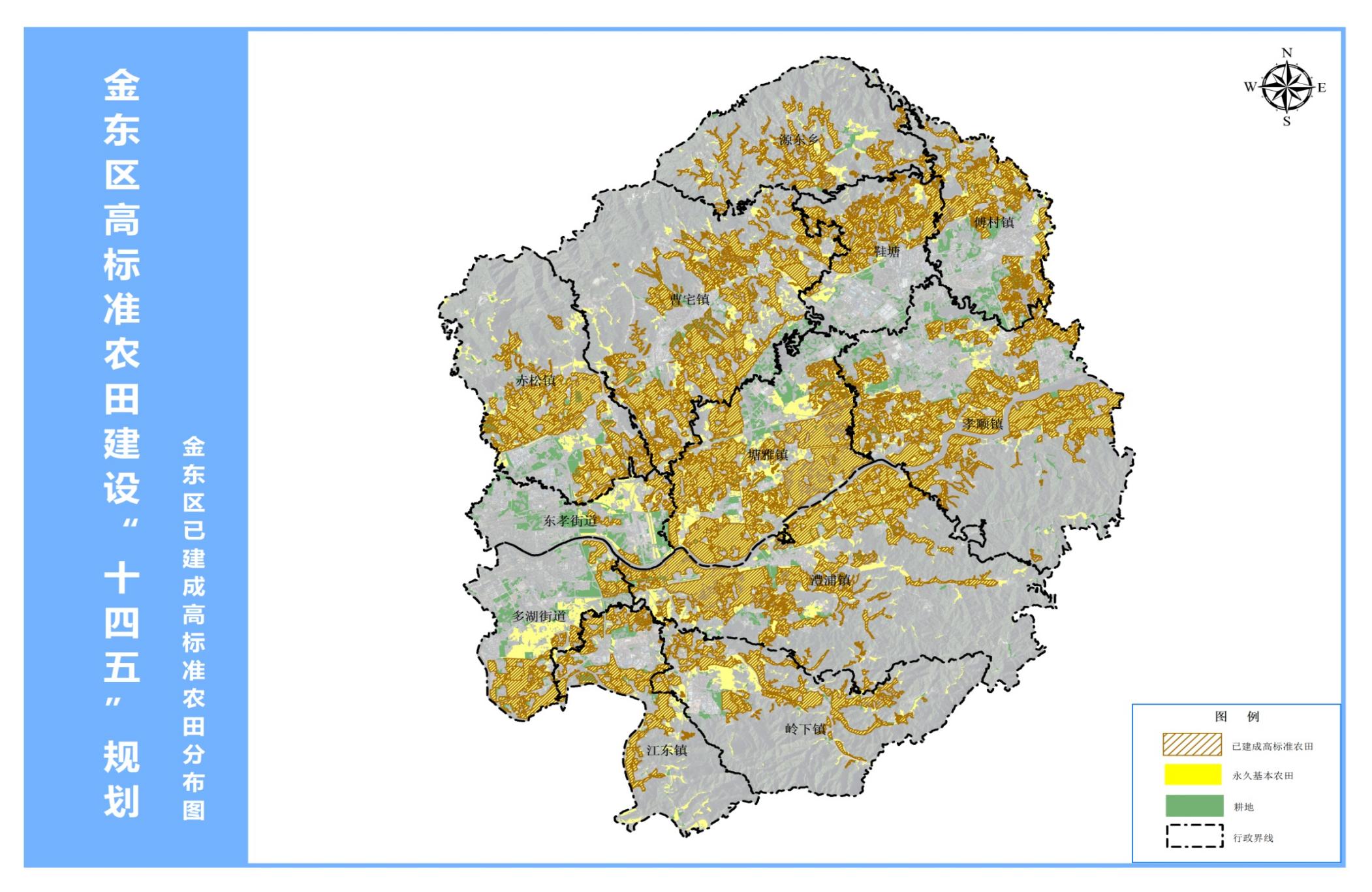 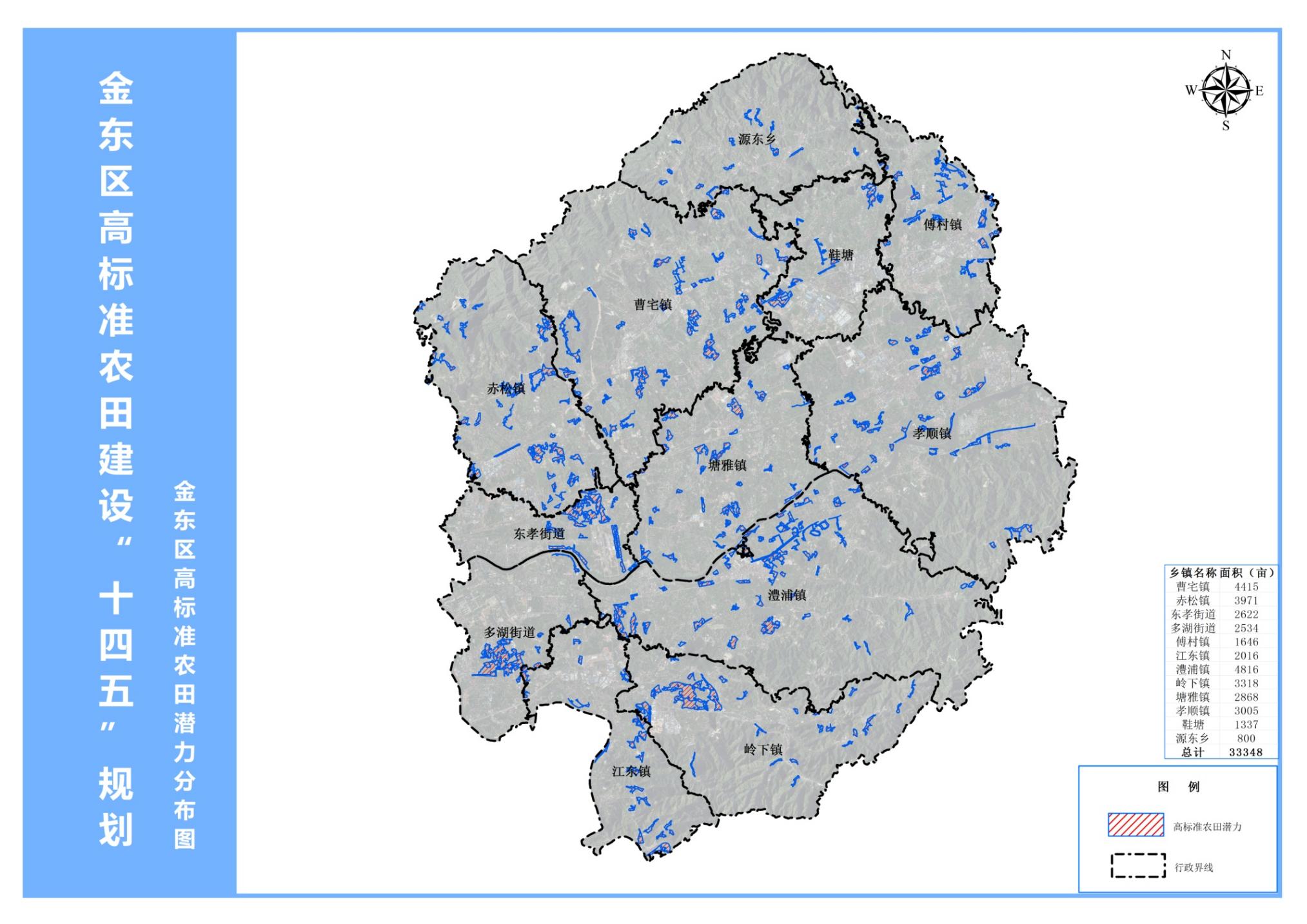 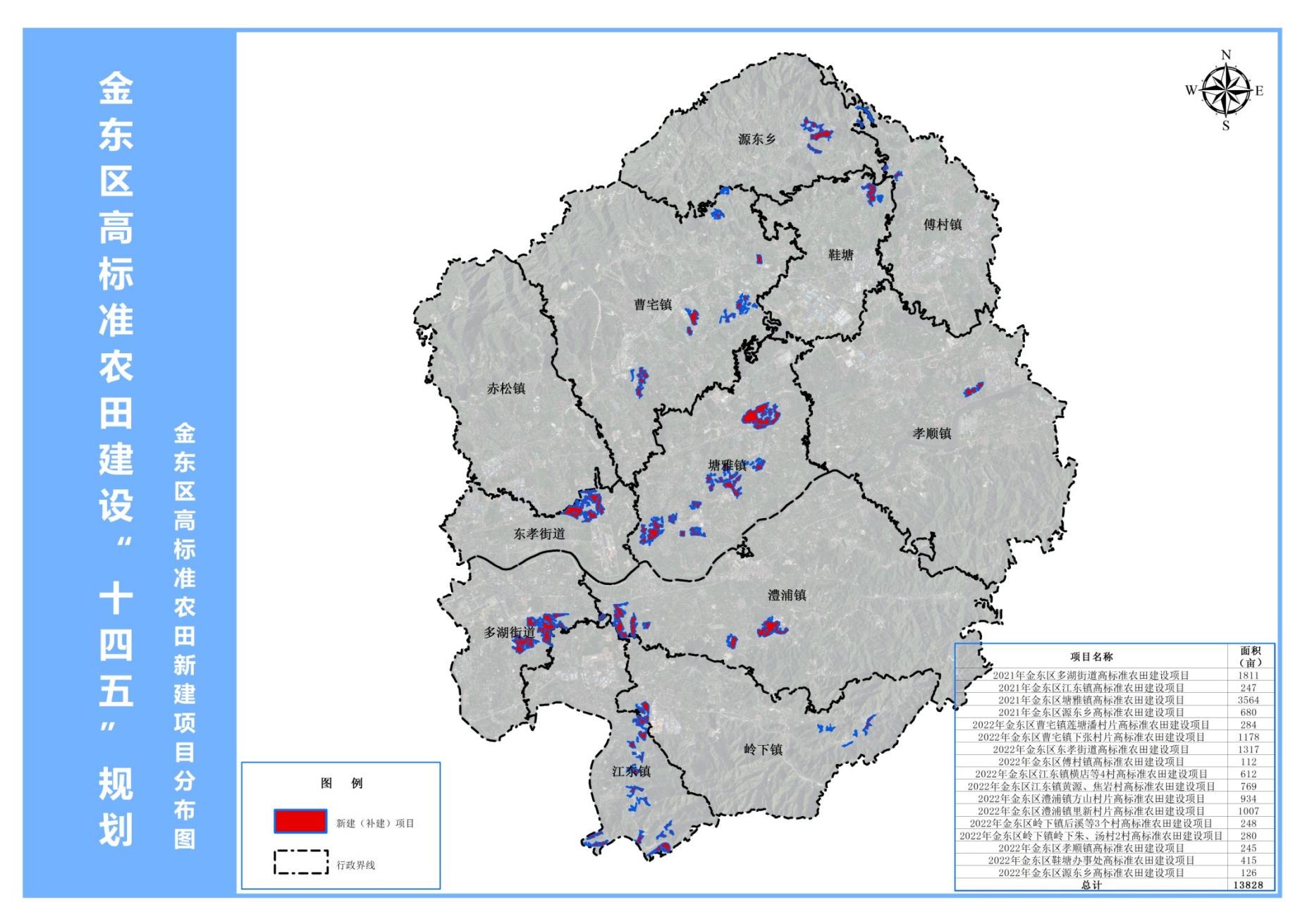 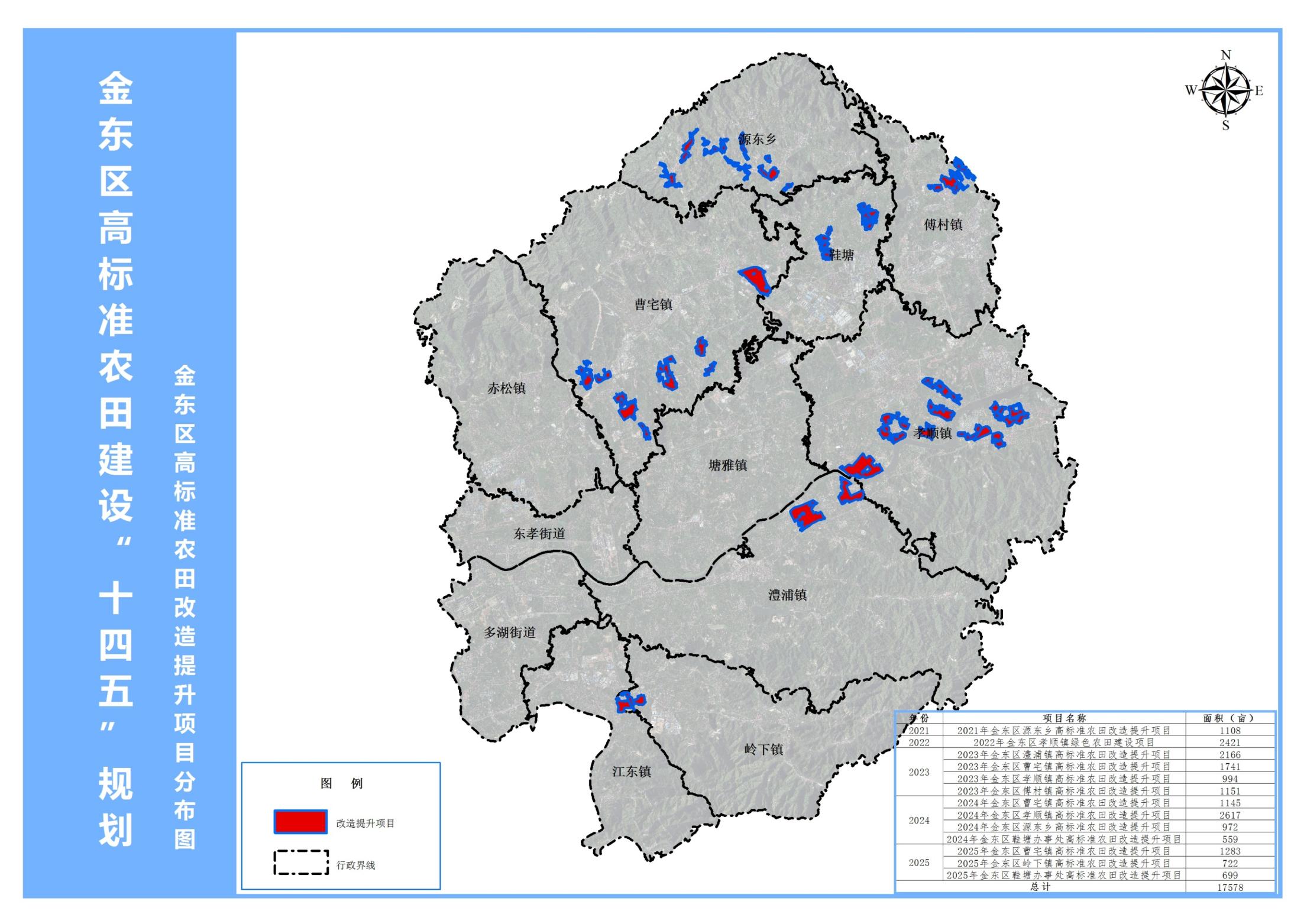 行政区名称耕地面积永久基本农田面积2020年底累计建成高标准农田面积粮食生产功能区面积金东区28.242924.337518.22723.0501多湖街道1.71461.26370.21430东孝街道1.04980.50930.99700曹宅镇3.90263.59203.27310.5323赤松镇2.50562.12110.54360.0699傅村镇1.84141.34831.21100.2308江东镇1.38381.15940.61900.0679澧浦镇3.61943.48042.91400.1965岭下镇1.52701.39891.07190.0869塘雅镇3.99273.60502.22190.8632孝顺镇4.26573.64613.68580.7880鞋塘1.33121.19200.51970.1281源东乡1.10911.02130.95590.0865备注：耕地面积、永久基本农田面积根据金东区2018年度土地变更调查成果数据据统计备注：耕地面积、永久基本农田面积根据金东区2018年度土地变更调查成果数据据统计备注：耕地面积、永久基本农田面积根据金东区2018年度土地变更调查成果数据据统计备注：耕地面积、永久基本农田面积根据金东区2018年度土地变更调查成果数据据统计备注：耕地面积、永久基本农田面积根据金东区2018年度土地变更调查成果数据据统计序号指标目标值属性1高标准农田保有量到2025年20.45万亩约束性2新建高标准农田面积到2025年1.48万亩约束性3已建高标准农田改造提升面积到2025年1.58万亩约束性4新增高效节水灌溉面积到2025年0.50万亩约束性5新增粮食综合生产能力新增高标准农田亩均产能提高50公斤以上预期性5新增粮食综合生产能力改造提升高标准农田产能不低于当地高标准农田产能的平均水平预期性6抗御自然灾害能力平均降低粮食水灾旱灾损失率10%预期性7建成高标准农田上图入库覆盖率100%约束性8永久基本农田中高标准农田的比例85%预期性9永久基本农田占粮食功能区比例100%预期性10补建任务0.25万亩约束性年份乡镇项目名称面积（万亩）建设内容及位置备注2021多湖街道2021年金东区多湖街道高标准农田建设项目0.1811 规划地点位于牛皮塘社区、十二里社区，规划高效节水面积0.15万亩，主要建设内容为田间道、生产路、农桥、灌渠、排渠、新建泵站、灌溉管道等2021江东镇2021年金东区江东镇高标准农田建设项目0.0247 规划地点位于国湖村，主要建设内容为田间道、生产路、农桥、灌渠、排渠、新建泵站、灌溉管道等2021塘雅镇2021年金东区塘雅镇高标准农田建设项目0.3564 规划地点位于大溪口村、含香村、和谐村、横山村、前蒋村、前进村、施塘头村、寺前村、塘雅村、下金山村、杨桥头村、张店村，规划高效节水面积0.35万亩，主要建设内容为田间道、生产路、农桥、灌渠、排渠、新建泵站、灌溉管道等2021源东乡2021年金东区源东乡高标准农田建设项目0.0680 规划地点位于东前施村、山下施村、桃源村主要建设内容为田间道、生产路、农桥、灌渠、排渠、新建泵站、灌溉管道等2021小计小计0.6302 2022曹宅镇2022年金东区曹宅镇莲塘潘村片高标准农田建设项目0.0284 规划地点位于莲塘潘村、前庄村，主要建设内容为田间道、生产路、农桥、灌渠、排渠、新建泵站、灌溉管道等2022曹宅镇2022年金东区曹宅镇下张村片高标准农田建设项目0.1178 规划地点位于杜宅村、黄金畈村、枧头村、莲塘潘村、上庄山村、五和村、西林村、下张村、燕栖村，主要建设内容为田间道、生产路、农桥、灌渠、排渠、新建泵站、灌溉管道等2022东孝街道2022年金东区东孝街道高标准农田建设项目0.1317 规划地点位于东藕塘村、桥头村、施村，主要建设内容为田间道、生产路、农桥、灌渠、排渠、新建泵站、灌溉管道等2022傅村镇2022年金东区傅村镇高标准农田建设项目0.0112 规划地点位于江沿山村、水角村，主要建设内容为田间道、生产路、农桥、灌渠、排渠、新建泵站、灌溉管道等2022江东镇2022年金东区江东镇横店等4村高标准农田建设项目0.0612 规划地点位于国湖村、横店村、黄源村、上王村、之江村，主要建设内容为田间道、生产路、农桥、灌渠、排渠、新建泵站、灌溉管道等2022江东镇2022年金东区江东镇黄源、焦岩村高标准农田建设项目0.0769 规划地点位于国湖村、黄源村、焦岩村，主要建设内容为田间道、生产路、农桥、灌渠、排渠、新建泵站、灌溉管道等2022澧浦镇2022年金东区澧浦镇方山村片高标准农田建设项目0.0934 规划地点位于方山村、山南村，主要建设内容为田间道、生产路、农桥、灌渠、排渠、新建泵站、灌溉管道等2022澧浦镇2022年金东区澧浦镇里新村片高标准农田建设项目0.1007 规划地点位于里新村、王潭头村、下宅村，主要建设内容为田间道、生产路、农桥、灌渠、排渠、新建泵站、灌溉管道等2022岭下镇2022年金东区岭下镇后溪等3个村高标准农田建设项目0.0248 规划地点位于后溪村、桥头村、汪宅村，主要建设内容为田间道、生产路、农桥、灌渠、排渠、新建泵站、灌溉管道等2022岭下镇2022年金东区岭下镇岭下朱、汤村2村高标准农田建设项目0.0280 规划地点位于岭四村、翁村，主要建设内容为田间道、生产路、农桥、灌渠、排渠、新建泵站、灌溉管道等2022孝顺镇2022年金东区孝顺镇高标准农田建设项目0.0245 规划地点位于东上叶村、浦口村、月潭村，主要建设内容为田间道、生产路、农桥、灌渠、排渠、新建泵站、灌溉管道等2022鞋塘办事处2022年金东区鞋塘办事处高标准农田建设项目0.0415 规划地点位于上季村、杨村，主要建设内容为新建泵站、低压管道、田间道、农桥、灌排渠、机耕路等2022源东乡2022年金东区源东乡高标准农田建设项目0.0126 规划地点位于桃源村、溪口村，主要建设内容为田间道、生产路、农桥、灌渠、排渠、新建泵站、灌溉管道等2022小计小计0.7526 总计总计总计1.3828 年份乡镇项目名称建设内容及位置面积（万亩）备注　2021源东乡2021年金东区源东乡高标准农田改造提升项目规划地点位于洞井村、尖岭脚村，主要建设内容为新建泵站、灌溉明渠、低压管道、排水渠、机耕路等0.11082022孝顺镇2022年金东区孝顺镇绿色农田建设项目规划地点位于马腰孔村、松树湖村、溪边金村、新叶店村、严店村、堰头村、朱墈头村、紫江塘村，主要建设内容为新建泵站、灌溉明渠、低压管道、排水渠、机耕路等0.2421绿色农田2023澧浦镇2023年金东区澧浦镇高标准农田改造提升项目规划地点位于横路塘村、后余村、湖湾村、前余村、三角塘村、山口村、西王村、小雅畈村、新叶店村、长大村、朱墈头村，主要建设内容为新建泵站、灌溉明渠、低压管道、排水渠、机耕路等0.21662023曹宅镇2023年金东区曹宅镇高标准农田改造提升项目规划地点位于东前路村、鹤岩山村、红珠山村、花厅村、黄鹤山村、前婆桥村、上明路村、上目宋村、滕家岭村、午塘头村、小黄村、雅里村、百合塘村，主要建设内容为新建泵站、灌溉明渠、低压管道、排水渠、机耕路等0.17412023孝顺镇2023年金东区孝顺镇高标准农田改造提升项目规划地点位于夏宅村，主要建设内容为新建泵站、灌溉明渠、低压管道、排水渠、机耕路等0.09942023傅村镇2023年金东区傅村镇高标准农田改造提升项目规划地点位于畈田蒋村、上柳家村、下柳家村，主要建设内容为新建泵站、灌溉明渠、低压管道、排水渠、机耕路等0.11512024曹宅镇2024年金东区曹宅镇高标准农田改造提升项目规划地点位于莲塘潘村、前王村、王里源村、兴联村，主要建设内容为新建泵站、灌溉明渠、低压管道、排水渠、机耕路等0.11452024孝顺镇2024年金东区孝顺镇高标准农田改造提升项目规划地点位于东上叶村、东下叶村、横街村、前后俞村、洋湖塘村、白溪村、中柔村、下马村、范村，主要建设内容为新建泵站、灌溉明渠、低压管道、排水渠、机耕路等0.26172024源东乡2024年金东区源东乡高标准农田改造提升项目规划地点位于半垄村、陈坞村、尖岭脚村、施堰头村、王安村、新梅村、邢村、长塘村，主要建设内容为新建泵站、灌溉明渠、低压管道、排水渠、机耕路等0.09722024鞋塘办事处2024年金东区鞋塘办事处高标准农田改造提升项目规划地点位于曹村村、大叶荷村、王家村、吴宅口，主要建设内容为新建泵站、灌溉明渠、低压管道、排水渠、机耕路等0.05592025曹宅镇2025年金东区曹宅镇高标准农田改造提升项目规划地点位于东京村、杜宅村、河溪村、梅西塘村、桥下村、山王村、五和村、五渠塘村、西京村、燕栖村，主要建设内容为新建泵站、灌溉明渠、低压管道、排水渠、机耕路等0.12832025岭下镇2025年金东区岭下镇高标准农田改造提升项目规划地点位于岭四村、翁村，主要建设内容为新建泵站、灌溉明渠、低压管道、排水渠、机耕路等0.07222025鞋塘办事处2025年金东区鞋塘办事处高标准农田改造提升项目规划地点位于畈田洪村、上季村、上下王村、杨村，主要建设内容为新建泵站、灌溉明渠、低压管道、排水渠、机耕路等0.0699总计总计总计1.7578合计20212022202320242025全区合计9046.69 2742.32 3494.57 1210.40 1058.60 540.80 东孝街道526.78 526.78 多湖街道724.32 724.32 曹宅镇1418.50 584.70 348.20 229.00 256.60 傅村镇274.89 44.69 230.20 江东镇651.17 98.83 552.34 澧浦镇1209.74 776.54 433.20 岭下镇355.24 210.84 144.40 塘雅镇1425.43 1425.43 孝顺镇1304.37 582.17 198.80 523.40 鞋塘办事处417.71 166.11 111.80 139.80 源东乡738.54 493.74 50.40 194.40 